ACOMPANHAMENTO DA APRENDIZAGEMAVALIAÇÃO BIMESTRALESCOLA: 	NOME: 	ANO E TURMA: _____________ NÚMERO: _______ DATA: 	PROFESSOR/A: 	Língua Inglesa – 9º ano – 3º bimestreQuestão 1Read the following ads and write down two things they have in common. 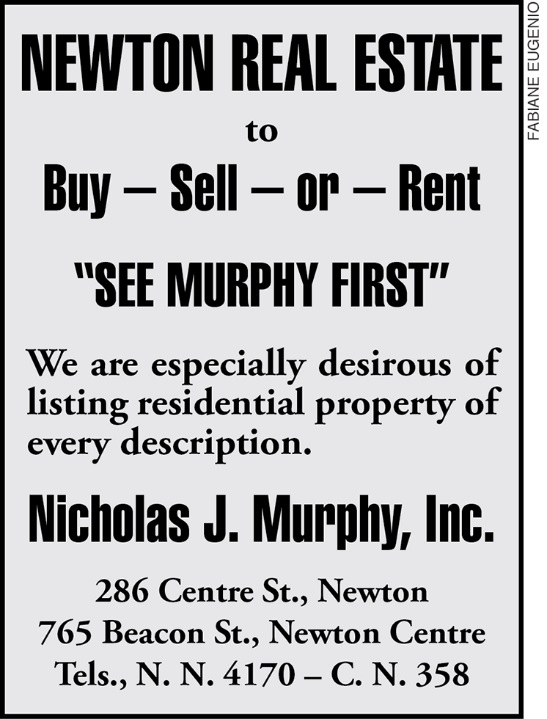 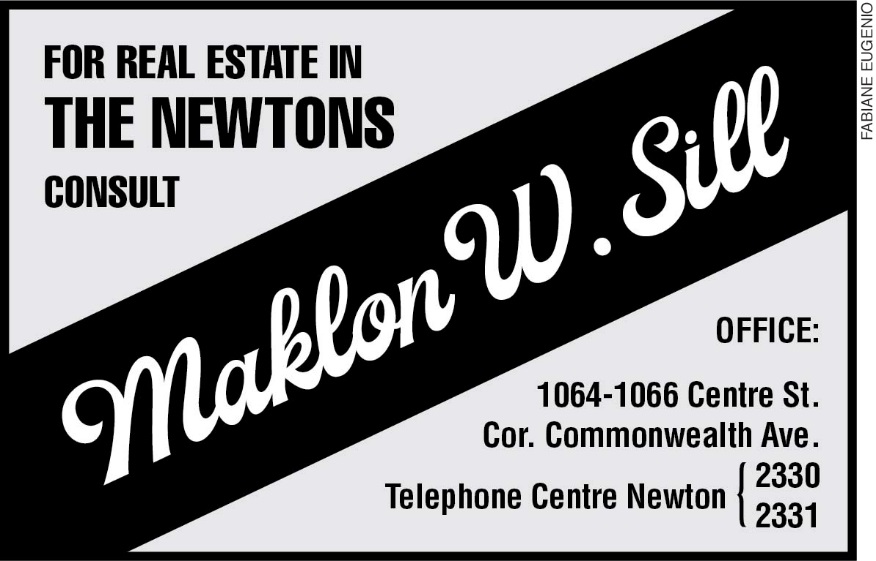 The Newton Graphic. January 4, 1924. v. LII, nº 17, Newton, Massachusetts, United States.____________________________________________________________________________________________________________________________________________________________________________Questão 2Which words in the ad imply that a business man has a different lifestyle? 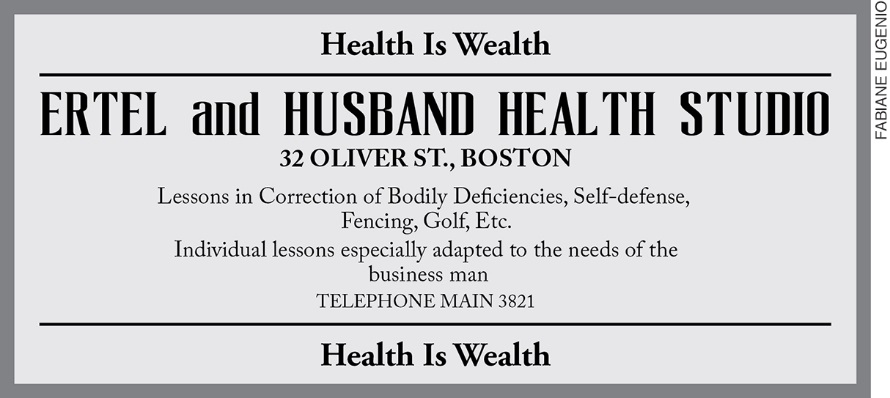 The Newton Graphic. January 11, 1924. v. LII, nº 18, Newton, Massachusetts, United States.______________________________________________________________________________________Questão 3Which words in the ad imply that you can order hot coffee for a birthday party from the Oriental Tea Company? 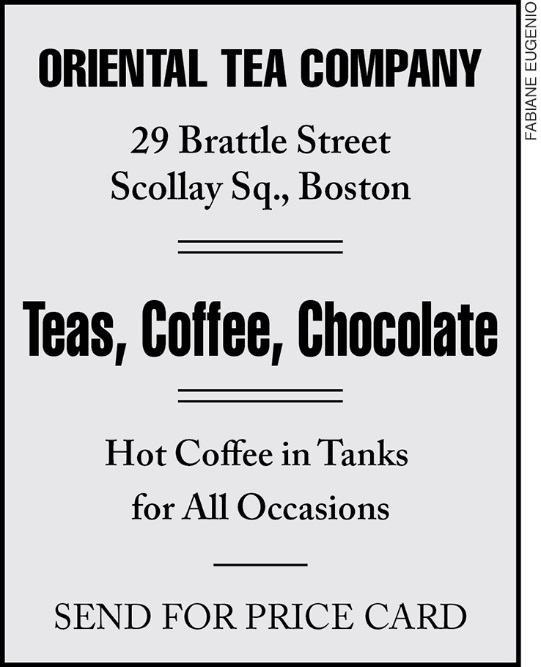 The Newton Graphic. January 11, 1924. v. LII, nº 18, Newton, Massachusetts, United States.______________________________________________________________________________________Questão 4What does one need to open an account at the Newton Trust Company?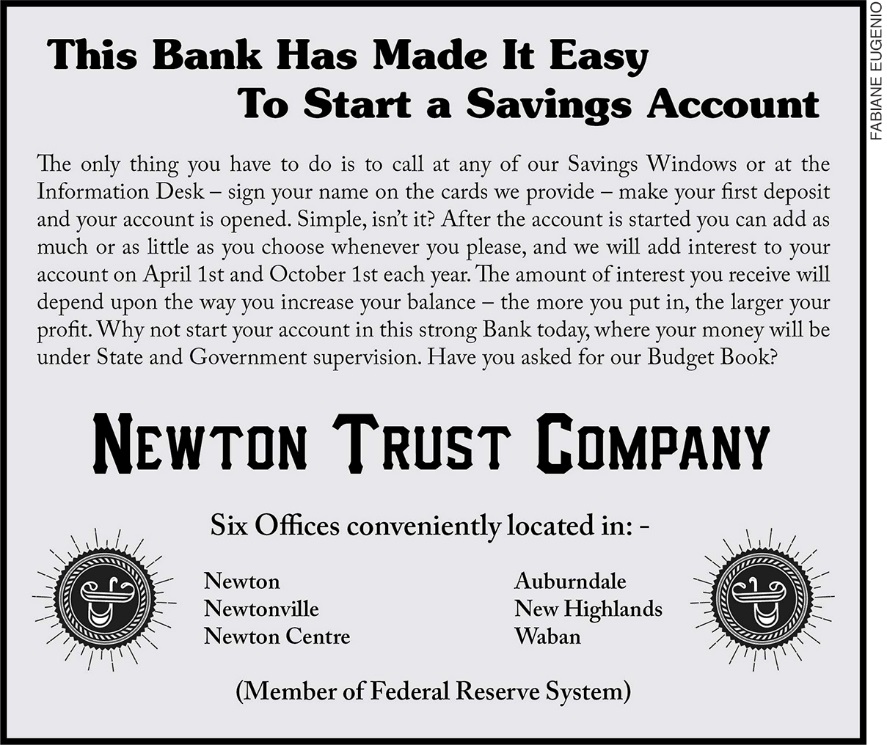 The Newton Graphic. January 18, 1924. v. LII, nº 19, Newton, Massachusetts, United States.______________________________________________________________________________________Questão 5Find two examples of the present perfect in the ad in Question 4.____________________________________________________________________________________________________________________________________________________________________________Questão 6Complete the titles of these songs with ever, already or yet.I. Haven’t met you ______________________?, by Michael BubléII. Have you _______________ seen the rain?, by Creedence Clearwater RevivalIII. She’s _______________ gone, by Ugly Kid JoeIV. Have you _______________ really loved a woman?, by Bryan AdamsV. Happy endings are stories that haven’t ended _______________, by Mayday ParadeQuestão 7Listen to the radio news and write down two of its main pieces of information.____________________________________________________________________________________________________________________________________________________________________________Questão 8Listen again. What is Jonathan Jansen asking parents to do?____________________________________________________________________________________________________________________________________________________________________________Questão 9Do you agree with the presenter’s opinion about Jansen’s statement mentioned in Question 8? Why?______________________________________________________________________________________Questão 10Look at the images below. Use them to create and write an ad.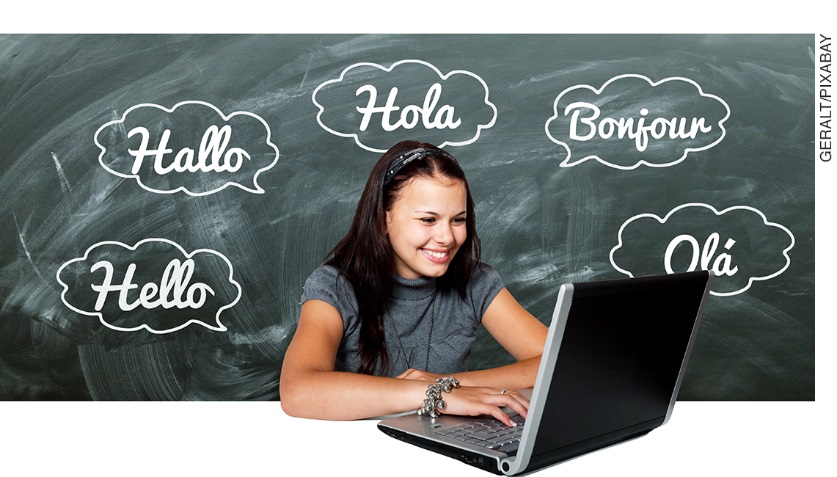 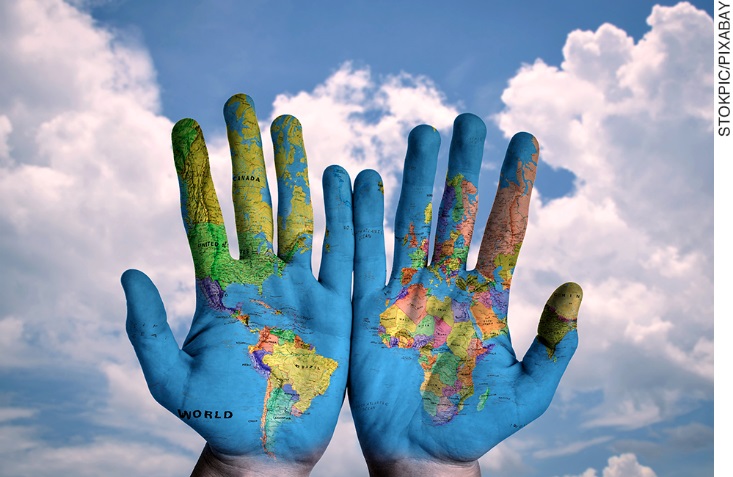 Questão 11Present a radio commercial about the ad you prepared in the previous question.Interpretação a partir das respostas dos/as estudantes e reorientação de planejamentoQuestão 1Esta questão avalia a habilidade de identificar informações específicas nos textos.Resposta: They are about real estate. The real estate agencies are in Newton.Caso os/as estudantes apresentem dificuldades em identificar as respostas, pedir que analisem primeiro os vocábulos que se repetem nos dois anúncios e tentem inferir a que eles se referem. Se os/as estudantes ainda estiverem com dificuldades, indicar que precisam buscar por um tipo de prestação de serviços (compra e venda de imóveis) e um local.Questão 2Esta questão avalia a habilidade de inferir informações.Resposta: “adapted to the needs of the business man”Se os/as estudantes estiverem em dúvida sobre a resposta, pedir que busquem a palavra business man e vejam quais informações estão ligadas a ela. Assim, poderão inferir a resposta para a questão.Questão 3Esta questão avalia a habilidade de inferir informações.Resposta: “for all occasions”Os/As estudantes lerão o anúncio e buscarão a informação que não está explícita no texto. Caso apresentem dificuldades, orientar os/as estudantes a ler o trecho que traz a palavra coffee e pedir que foquem a atenção no tipo de ocasião na qual se pode ter coffee in tanks. Quando os/as estudantes compreenderem que o café pode ser servido em todo tipo de ocasião, estarão aptos a responder à questão, que indica um tipo de ocasião (birthday party).Questão 4Esta questão avalia a habilidade de identificar informações específicas no texto.Resposta: To call at any of their Savings Windows, sign one’s name and make a first deposit.Caso os/as estudantes encontrem dificuldades em identificar as informações, orientá-los/as a reler o primeiro parágrafo. Para auxiliá-los/as um pouco mais, indicar que são necessários três passos para que o cliente possa abrir a conta.Questão 5Esta questão avalia a habilidade de identificar informações específicas no texto e reconhecer o uso do present perfect.Resposta: “This bank has made it easy to start a savings account.”, “Have you asked for our Budget Book?”Caso os/as estudantes tenham dificuldades na identificação do present perfect, fazer uma revisão do uso e das formas afirmativa, negativa e interrogativa.Questão 6Esta questão avalia a habilidade de usar yet, ever e already.Respostas: I. yet II. ever III. already IV. everV. yetCaso os/as estudantes não consigam completar as frases com os advérbios de tempo, fazer mais uma revisão do present perfect incluindo exemplos dos advérbios. Pedir que pratiquem criando frases sobre suas vidas usando o present perfect e os advérbios.Questão 7Faixa 26 do CD do Professor. Esta questão avalia a habilidade de identificar informações-chave em um texto oral.Respostas possíveis: English or Afrikaans at school; parents’ decisions about schools.Caso os/as estudantes apresentem dificuldades em anotar as informações, repetir a gravação duas vezes. Em seguida, repetir a gravação mais uma vez e pausar o áudio após cada parágrafo, para que os estudantes verifiquem ou complementem suas respostas.Transcrição do áudio das questões 7, 8 e 9Where schools offer English and another African language as the second language, that that becomes the second language which you have to pass. But if it’s not offered in the school, if your kid can’t, then English and Afrikaans unfortunately then, it’s the route to go. But is that, that decision, within that school is that largely because of what the school governing body decides, and as a parent is it your responsibility to go and find a school where the language policy suits your family better.Interesting conversations part, because just yesterday Jonathan Jansen was imploring parents that they shouldn’t choose schools simply because it is close to home. He said the kind of school you attend can free or trap the child and parents do and should choose schools that reflect their values and preferences.I looked at those words and I thought “fantastic”, but if you’re a parent, with the practical consideration of “I need to find a school on route to work in the morning”, for instance, your options are limited. And from the conversation we’re having around language policy and how precious few schools offer languages other rather than English and Afrikaans your options are limited even further. Is it not? So, so how practical is it? Is it possible for parents to go choose a school that lives up to their values and preferences? Is that practical?Disponível em <https://soundcloud.com/primediabroadcasting/language-debate-why-not-just-have-english-as-only-language-in-schools>. Trecho utilizado: 00:38–2:04. Acesso em 16 de outubro de 2018. O trecho desse áudio encontra-se disponível também no CD do Manual do Professor.Questão 8Esta questão avalia a habilidade de compreender uma opinião apresentada no texto oral.Resposta: To choose a school that reflects the family’s values and preferences.Caso os/as estudantes estejam em dúvida em relação à resposta, pedir que ouçam novamente e façam anotações que possam ajudá-los/as a reconstruir o que foi dito. Explicar que eles/elas devem atentar para a opinião de Jansen como um todo e, então, formular suas respostas.Questão 9Esta questão avalia as habilidades de compreender uma opinião apresentada no texto oral e expor pontos de vista. Respostas pessoais. Caso os/as estudantes tenham dificuldades em compreender a opinião do apresentador, reproduzir novamente o último parágrafo e pedir aos/às estudantes que foquem a atenção no trecho final do parágrafo.Questão 10Esta questão avalia a habilidade de produção de um anúncio. Respostas pessoais. Caso os/as estudantes não compreendam a proposta da tarefa, explicar mais detalhadamente como eles/elas podem usar as imagens para criar um anúncio. Ativar o conhecimento prévio dos/as estudantes sobre cursos de língua inglesa e sugerir que utilizem esse conhecimento para a produção do anúncio.Questão 11Esta questão avalia a habilidade dos/as estudantes em construir um texto oral do gênero comercial de rádio.Respostas pessoais. Caso os/as estudantes tenham dificuldades, pedir que façam um planejamento do anúncio com o uso de dicionários bilíngues. Alternadamente, sugere-se trazer para a classe alguns anúncios reais e distribuí-los aos/às estudantes, para que possam realizar a produção oral com base nas informações desses anúncios.Grade de correção(continua)(continuação)Descrição das habilidades avaliadasFicha de acompanhamento das aprendizagens dos/as estudantesProfessor/a, sugerimos a ficha a seguir para o acompanhamento das aprendizagens dos/as estudantes a cada bimestre. Ela pode auxiliar no seu trabalho em sala de aula, assim como em reuniões de conselho de classe e em reuniões com famílias ou responsáveis pelos/as estudantes.Sugere-se a personalização da ficha de acordo com as necessidades de cada estudante e turma, com os objetivos de cada bimestre e suas práticas de sala de aula. A ficha é composta de quatro partes: a primeira apresenta itens referentes à aprendizagem de conteúdos ou habilidades do componente curricular, assim como formas de avaliação e recursos e intervenções utilizados pelo/a professor/a. A segunda parte apresenta itens sobre o/a estudante. A terceira possibilita o acompanhamento de aspectos do processo de desenvolvimento do/a estudante a partir dos objetivos de aprendizagem do bimestre. Propõe-se que o/a professor/a marque em que grau os objetivos foram alcançados pelos/as estudantes: S (sim), N (não), CD (com dificuldade), CA (com ajuda) ou EP (em progresso). A partir desse diagnóstico é possível fazer um planejamento de intervenções pedagógicas adequadas às necessidades do/a estudante. Esse planejamento pode ser feito com o auxílio da quarta parte da ficha, “Considerações gerais e sugestões para intervenções”.Ficha de acompanhamento individual1. Em quais conteúdos ou habilidades do componente curricular não houve aprendizagem satisfatória?__________________________________________________________________________________________________________________________________________________________________________________________________________________________________________________________________2. Como o/a estudante foi avaliado/a?(   ) Durante a realização das atividades e/ou trabalhos em sala de aula.(   ) Por meio de avaliação diagnóstica, antes e depois de cada bimestre.(   ) Por meio de atividades avaliativas.(   ) Por meio de autoavaliações.(   ) Outros: ____________________________________________________________________________3. Quais intervenções pedagógicas foram realizadas para alcançar os objetivos do bimestre?______________________________________________________________________________________4. Quais recursos foram usados em sala de aula?(   ) Materiais manipuláveis.(   ) Jogos educativos.(   ) Atividades orais.(   ) Atividades impressas.(   ) Atividades em grupos.(   ) Atividades com recursos tecnológicos digitais.(   ) Outros: ____________________________________________________________________________Sobre o/a estudanteAutonomia(   ) É independente e consegue realizar as atividades sem ajuda.(   ) Em algumas atividades, precisa consultar o/a professor/a ou os/as colegas.(   ) Apresenta dificuldades e realiza poucas atividades sem ajuda e com bastante lentidão.(   ) Outros: ___________________________________________________________________________Lição de casa(   ) Realiza todas.(   ) Realiza algumas.(   ) Realiza poucas ou nenhuma.(   ) Outros: ___________________________________________________________________________Assiduidade(   ) Não faltoso/a, salvo em momentos extremos.(   ) Faltoso/a, o que prejudica seu aprendizado.(   ) Está com excesso de faltas e não poderá mais faltar.(   ) Outros: _________________________________________________________________________Participação em atividades em grupos(   ) Trabalha bem em grupos, de forma colaborativa.(   ) Tem dificuldade em trabalhar de forma colaborativa, mas contribui para a realização das atividades.(   ) Não trabalha bem com os/as colegas.(   ) Outros: _________________________________________________________________________Participação em atividades orais em língua inglesa(   ) Participa ativamente e com desenvoltura.  (   ) Tem dificuldade em se expressar em língua inglesa, mas procura participar das atividades.(   ) Não participa das atividades orais.(   ) Outros: _________________________________________________________________________Pais ou responsáveis(   ) São participativos/as e acompanham o desenvolvimento do/a estudante em casa com os deveres escolares.(   ) Participam das atividades da escola, mas não acompanham o desenvolvimento do/a estudante em casa.(   ) Não são participativos/as.(   ) Outros: _________________________________________________________________________Aspectos do processo de desenvolvimento – 9º ano – 3º bimestreLegenda: S: SIM  N: NÃO  CD: COM DIFICULDADE  CA: COM AJUDA  EP: EM PROGRESSOConsiderações gerais e sugestões para intervenções1. Definir quais conteúdos apresentaram defasagens durante as avaliações realizadas em sala.________________________________________________________________________________________________________________________________________________________________________________________________________________________________________________________________________________________________________________________________________________________2. Definir quais seriam as possíveis estratégias e intervenções pedagógicas para que o/a estudante atinja o objetivo proposto.(   ) Por meio de materiais manipuláveis.(   ) Por meio de jogos didáticos.(   ) Por meio de recursos tecnológicos digitais (áudios, vídeos, softwares educativos, entre outros).(   ) Por meio de atividades em grupos.(   ) Por meio de atividades orais.(   ) Outros: ___________________________________________________________________________As intervenções pedagógicas podem ser organizadas em um quadro, conforme modelo abaixo.Língua Inglesa – 9º ano – 3º bimestreLíngua Inglesa – 9º ano – 3º bimestreLíngua Inglesa – 9º ano – 3º bimestreLíngua Inglesa – 9º ano – 3º bimestreLíngua Inglesa – 9º ano – 3º bimestreLíngua Inglesa – 9º ano – 3º bimestreLíngua Inglesa – 9º ano – 3º bimestreLíngua Inglesa – 9º ano – 3º bimestreEscola:Escola:Escola:Escola:Escola:Escola:Escola:Escola:Aluno/a:Aluno/a:Aluno/a:Aluno/a:Aluno/a:Aluno/a:Aluno/a:Aluno/a:Ano e turma:Ano e turma:Número:Número:Número:Data:Data:Data:Professor/a:Professor/a:Professor/a:Professor/a:Professor/a:Professor/a:Professor/a:Professor/a:QuestãoHabilidade avaliadaHabilidade avaliadaRespostaResposta do/a estudanteResposta do/a estudanteReorientação de planejamentoObservações1(EF06LI09)(EF06LI09)They are about real estate. The real estate agencies are in Newton.2(EF08LI05)(EF08LI05)“adapted to the needs of the business man”3(EF08LI05)(EF08LI05)“for all occasions”4(EF06LI09)(EF06LI09)To call at any of their Savings Windows, sign one’s name and make a first deposit.5(EF06LI09)(EF06LI09)“This bank has made it easy to start a savings account.”, “Have you asked for our Budget Book?”6I. yet II. ever III. already IV. everV. yet7(EF09LI02)(EF09LI02)Respostas possíveis: English or Afrikaans at school; parents’ decisions about schools.8(EF09LI03)(EF09LI03)To choose a school that reflects the family’s values and preferences.9(EF09LI03)(EF09LI01)Respostas pessoais. 10(EF09LI12)Respostas pessoais. 11(EF09LI01)Respostas pessoais. Questão 1(EF06LI09) Localizar informações específicas em texto.Questão 2(EF08LI05) Inferir informações e relações que não aparecem de modo explícito no texto para construção de sentidos.Questão 3(EF08LI05) Inferir informações e relações que não aparecem de modo explícito no texto para construção de sentidos.Questão 4(EF06LI09) Localizar informações específicas em texto.Questão 5(EF06LI09) Localizar informações específicas em texto.Questão 7(EF09LI02) Compilar as ideias-chave de textos por meio de tomada de notas.Questão 8(EF09LI03) Analisar posicionamentos defendidos e refutados em textos orais sobre temas de interesse social e coletivo.Questão 9(EF09LI03) Analisar posicionamentos defendidos e refutados em textos orais sobre temas de interesse social e coletivo.(EF09LI01) Fazer uso da língua inglesa para expor pontos de vista, argumentos e contra-argumentos, considerando o contexto e os recursos linguísticos voltados para a eficácia da comunicação.Questão 10(EF09LI12) Produzir textos (infográficos, fóruns de discussão on-line, fotorreportagens, campanhas publicitárias, memes, entre outros) sobre temas de interesse coletivo local ou global, que revelem posicionamento crítico.Questão 11(EF09LI01) Fazer uso da língua inglesa para expor pontos de vista, argumentos e contra-argumentos, considerando o contexto e os recursos linguísticos voltados para a eficácia da comunicação.Objetivos de aprendizagemObjetivos de aprendizagemObservaçõesO/A estudante compreende e produz um artigo de opinião.(  ) S (  ) N (  ) CD (  ) CA (  ) EPO/A estudante compreende o uso de expressões para apresentar um ponto de vista, argumentar e contra-
-argumentar.(  ) S (  ) N (  ) CD (  ) CA (  ) EPO/A estudante compreende um monólogo defendendo um posicionamento.(  ) S (  ) N (  ) CD (  ) CA (  ) EPO/A estudante identifica o uso do present perfect para exprimir ações iniciadas no passado e que se estendem ao presente.(  ) S (  ) N (  ) CD (  ) CA (  ) EPO/A estudante reflete sobre a interconexão entre situações locais e globais, em especial no campo das línguas, e sobre os pontos positivos e negativos da globalização, com enfoque em aspectos culturais.(  ) S (  ) N (  ) CD (  ) CA (  ) EPO/A estudante compreende diferentes formas de pagar por algum produto ou serviço.(  ) S (  ) N (  ) CD (  ) CA (  ) EPO/A estudante compreende diferentes formas de veiculação de propaganda.(  ) S (  ) N (  ) CD (  ) CA (  ) EPO/A estudante compreende e produz um anúncio publicitário.(  ) S (  ) N (  ) CD (  ) CA (  ) EPO/A estudante compreende o uso do present perfect com os advérbios de tempo ever, already e yet.(  ) S (  ) N (  ) CD (  ) CA (  ) EPO/A estudante compreende um texto oral sobre a história do consumismo.(  ) S (  ) N (  ) CD (  ) CA (  ) EPO/A estudante é capaz de produzir um comercial de rádio.(  ) S (  ) N (  ) CD (  ) CA (  ) EPO/A estudante reflete sobre o consumismo e o discurso publicitário.(  ) S (  ) N (  ) CD (  ) CA (  ) EPEstratégias de intervenção pedagógicaEstratégias de intervenção pedagógicaEstratégias de intervenção pedagógicaObjetivos a serem alcançadosIntervenções pedagógicasResultados alcançados